Sites et références www.pierremarietan.comCDMC Cité de la Musique, La Villette, Paris Bio + extraits sonoreswww.cdmc.asso.fr/fr/ressources Inventaire des œuvres sonores de Pierre MariétanVidéo temps de l’écoute et œuvres disponibles pour écoutewww.mediatheque.ch/.../inventaire-oeuvres-sonores-pierre-marietan.htmlInventaire des œuvres manuscriteswww.mediatheque.ch/valais/pierre-marietan-compositeur-912.htmlRadio :Toujours en écoute sur :http://www.rts.ch/audio/espace-2/programmes/musique-d-avenir/3588731-sons-exterieurs-et-interieurs-27-11-2011. - Trio pour cordes  12’, 1962- Marques pour violoncelle et piano  6’, 1966- Remémoration d’un ami commun pour violon, piano et dispositif électroacoustique 15’, 1969- La bibliothèque des secondes pour violon violoncelle et piano 10’, 1979- Le Nombre  pour clarinette et alto  8’, 2005- Traces, bribes et autres fragments  pour violon et alto  10’, 1982- Mémoires Empreintes in memoriam Karlheiz Stockhausen pour clarinette, violon, alto,violoncelle et piano, 2011Prochaine diffusion www.rtsespace2  Chamber Music (avec création Quatuor avec piano 2014) diffusion du concert de l'ensemble Mondrian aux Rencontres Musicales 2014 ChampéryCD (sélection) :Pierre Mariétan (Portrait Grammont)Piano-pièces (Terra Ignota)Musiques radiophoniques (Terra Ignota)Jardins suspendus (Terra Ignota)INA 33 Ateliers de Création Radiophonique 1971-2002YouTube Un temps d'écoute, https://www.youtube.com/watch?v=FwJjZmiQibwImages du temps, https://www.youtube.com/watch?v=6YtyGwPVkesAtelier Ec(h)oArt composition musicale environnementale Branson Suisse 20-26/08/2015Rencontres Architecture Musique Écologie Saillon Suisse 26-30/08/2015www.architecturemusiqueecologie.com3 installations musicales  permanentesChemin de l’écoutewww.iserables.org/fr/Realisations/Le-Chemin-de-l-Ecoute/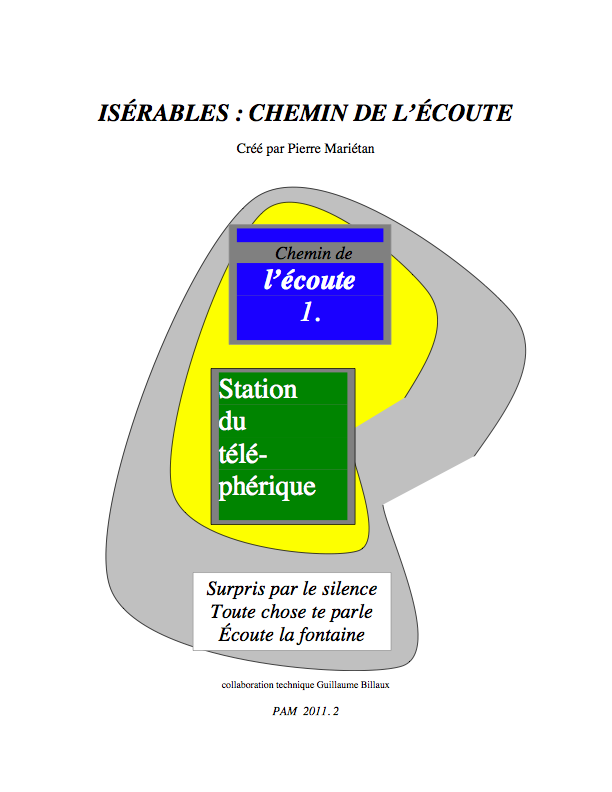 Chant Abbaye de Bellelay SuisseEntre ciel et terre  Temple à Shinjuku Tokyo JaponPublications:LA MUSIQUE DU LIEU publications UNESCO 1996 Berne (CH)L'ENVIRONNEMENT SONORE éditions Champ Social 2005Nîmes (F)DIT CHEMIN FAISANT éditions Klincksieck Paris 2008 (F)Articles dans  SONORITÉS n°1-n°9 20 éditions Champ Social 2006-2014 Nîmes (F)